南投縣埔里鎮攝影協會 附件(八)第三十七屆中華民國攝影團體聯合攝影比賽收件地址條 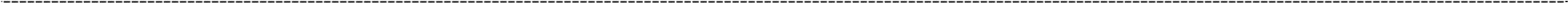 TO： 545 南投縣埔里鎮中山路三段 97 號 第三十七屆中華民國攝影團體聯合攝影比賽聯賽主席  顧宗岳先生 收 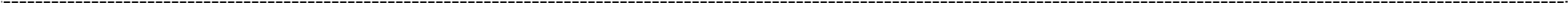 TO： 545 南投縣埔里鎮中山路三段 97 號 第三十七屆中華民國攝影團體聯合攝影比賽 聯賽主席  顧宗岳先生 收 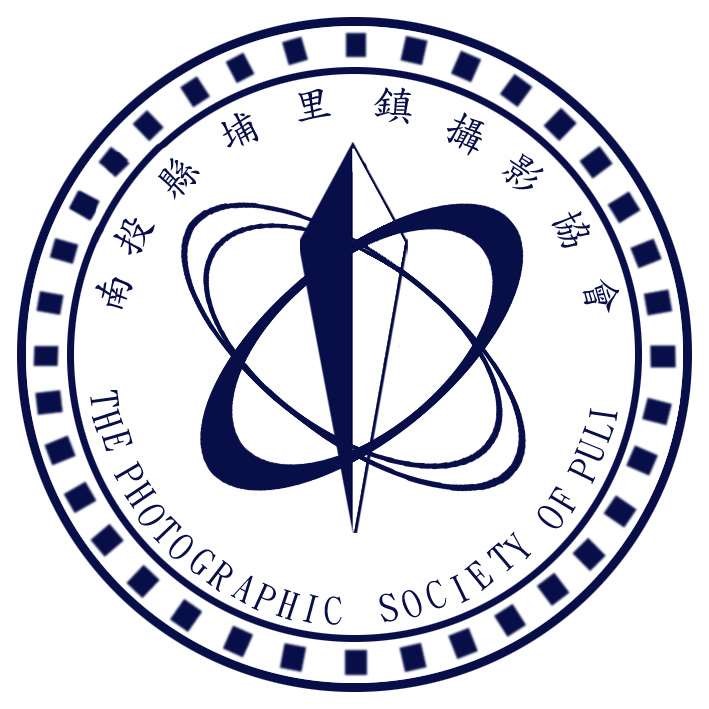 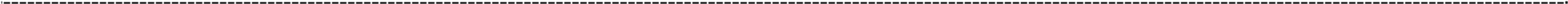 TO： 545 南投縣埔里鎮中山路三段 97 號 第三十七屆中華民國攝影團體聯合攝影比賽聯賽主席  顧宗岳先生 收 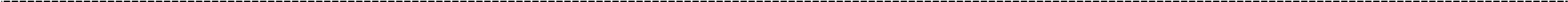 TO： 545 南投縣埔里鎮中山路三段 97 號 第三十七屆中華民國攝影團體聯合攝影比賽聯賽主席  顧宗岳先生 收  	第 22 頁共 25 頁 